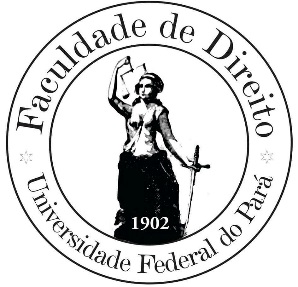 UNIVERSIDADE FEDERAL DO PARÁINSTITUTO DE CIÊNCIAS JURÍDICASFACULDADE DE DIREITO1. IDENTIFICAÇÃO DA ATIVIDADE CURRICULAR Curso: Direito	           Atividade Curricular/Disciplina: Direitos Humanos Carga horária total: 30 h                  Período letivo: 2019 Professores/Turmas: 2. OBJETIVOS:Possibilitar o conhecimento básico da importância dos direitos humanos no mundo contemporâneo;Favorecer informação/conhecimento teórico e prático para compreensão dos direitos humanos.Destacar o papel estratégico da educação em direitos humanos para o fortalecimento do Estado Democrático de Direito.Desenvolver as capacidades e aptidões dos discentes em relacionar as obrigações de respeitar, proteger e promover os direitos humanos.3. COMPETÊNCIAS/HABILIDADES (Res. CNE/CES Nº 9/2004, art. 4º)Interpretação e aplicação dos direitos humanos.Utilização do raciocínio jurídico, de argumentação, de persuasão e de reflexão crítica para o emprego de métodos de resolução de conflitos em direitos humanos.Leitura, compreensão e elaboração de textos e domínio de tecnologias e métodos de permanente aplicação dos direitos humanos.4. EMENTA1) Fundamentação dos direitos humanos. 2) Evolução histórica dos direitos humanos. 3) Proteção dos direitos fundamentais no Brasil.5. CONTEÚDO PROGRAMÁTICO6. RECURSOS DIDÁTICOS E MATERIAIS NECESSÁRIOSLivros didáticos (bibliografias fundamentais no campo jurídico-internacional) para leitura de apoio e sedimentação de cada unidade ministrada;Declaração Universal dos Direitos Humanos (1948).Recursos áudio visuais: data-show e filmes com temáticas relacionadas ao direito internacional, a serem indicados ao final de cada aula e indicação de vídeos de temáticas afins a serem expostos em cada aula, principalmente de notícias, aulas e entrevistas;Cópias de decisões sobre direitos humanos para a discussão de casos concretos (decisões judiciais dos tribunais nacionais e internacionais para que sirvam a três propósitos: 1) fixação da matéria ministrada; 2) conhecimento das discussões jurisprudenciais e concretas acerca do tema e 3) favorecer que o discente desenvolva competência para soluções de casos concretos.7. METODOLOGIAPara que sejam alcançados os objetivos enunciados propomos a execução das seguintes ações didáticas:8. PROCEDIMENTOS DE AVALIAÇÃOConforme Regimento Geral da UFPA , arts. 178 a 180, são atribuíveis os seguintes conceitos, equivalentes às notas:EXC – Excelente (9,0 - 10,0)BOM – Bom (7,0 - 8,9)REG – Regular (5,0 - 6,9)INS – Insuficiente (0 - 4,9)Sendo considerado aprovado o discente que obtiver o conceito REG, BOM ou EXC e pelo menos setenta e cinco por cento (75%) de frequência nas atividades programadas.Complementa o Regulamento do Ensino de Graduação 2013 no art. 96 que o conceito final será resultante do conjunto de procedimentos de avaliação, enunciados no presente plano.Para fins de atribuição de conceitos, os discentes serão avaliados em, pelo menos, dois momentos: 9. BIBLIOGRAFIA BÁSICA: COMPARATO, Fábio Konder. Afirmação histórica dos direitos humanos. São Paulo: Saraiva.PIOVESAN, Flávia. Direitos humanos e direito constitucional internacional. São Paulo: Saraiva.SANTOS, Boaventura de Sousa; CHAUÍ, Marilena. Direitos Humanos, democracia e desenvolvimento. São Paulo: Cortez.10. BIBLIOGRAFIA COMPLEMENTAR:ALVES, J.A. Lindgren. Os direitos humanos como tema global. São Paulo:Perspectiva.AZEVEDO, Paula Regina Arruda (Org.).Direitos Humanos: questões em debate. Rio de Janeiro: Lumn Juris.BOBBIO, Norberto. A era dos direitos. Rio de Janeiro: Campus.MELLO, Celso Albuquerque D., TORRES, Ricardo Lobo, PEREIRA, Antonio Celso Alves.(diretores). REVISTA: Arquivos de direitos humanos Rio de Janeiro: Renovar.RAMOS, André de Carvalho. Curso de Direitos Humanos. São Paulo: Saraiva.UNIDADE IFundamentação dos direitos humanos: Conceito e Classificação. O problema da fundamentação de direitos humanos. Fundamentos filosóficos e jurídicos dos direitos humanos: os direitos humanos como direitos naturais e a positivação de direitos humanos. O debate do universalismo e multiculturalismo dos direitos humanos. A Dignidade Humana. A interpretação dos direitos humanos.UNIDADE IIEvolução histórica dos direitos humanos: Os direitos humanos como conceito histórico. Idade Antiga e Idade Medieval e os direitos humanos. Idade Moderna e Contemporânea: direitos naturais e contratualismo, fase do constitucionalismo liberal e declarações de direitos, fase do socialismo e direitos sociais. A Internacionalização dos Direitos Humanos.UNIDADE IIIProteção dos direitos fundamentais no Brasil: histórico normativo dos instrumentos internacionais e o Brasil. A gradual inserção do Brasil no sistema internacional dos direitos da pessoa humana.  A busca da implementação dos direitos humanos no Brasil. Os direitos humanos e garantias em espécie.ConteúdoAções DidáticasCompetências e HabilidadesFundamentação dos direitos humanos: Conceito e Classificação humanos.Aula expositiva dialogada  Compreensão e a interpretação de textos e documentos jurídicos (normas, doutrina, jurisprudência)O problema da fundamentação de direitos humanos. Fundamentos filosóficos e jurídicos dos direitos humanos: os direitos humanos como direitos naturais e a positivação de direitos humanosAula expositiva e dialogada expositiva.Leitura dirigidaCompreensão e a interpretação de textos e documentos jurídicos (normas, doutrina, jurisprudência)O debate do universalismo e multiculturalismo dos direitos humanos. A Dignidade Humana. A interpretação dos direitos humanos.Aula expositiva e dialogadaLeitura dirigidaDiscussão do tema com base na doutrina e decisões judiciais- aplicação, argumentação e tomada de decisões.Evolução histórica dos direitos humanos: Os direitos humanos como conceito histórico. Idade Antiga e Medieval e os direitos humanos. Idade Moderna e Contemporânea: direitos naturais e contratualismo, fase do constitucionalismo liberal e declarações de direitos, fase do socialismo e direitos sociais. A Internacionalização dos Direitos Humanos.Aula expositiva e dialogada.Leitura dirigidaCompreensão e a interpretação de textos e documentos jurídicos (normas, doutrina, jurisprudência)Proteção dos direitos fundamentais no Brasil: histórico normativo dos instrumentos internacionais e o Brasil. A gradual inserção do Brasil no sistema internacional dos direitos da pessoa humana.Aula expositiva e dialogada.Leitura dirigidaCompreensão e a interpretação de textos e documentos jurídicos (normas, doutrina, jurisprudência)A busca da implementação dos direitos humanos no Brasil.  Os direitos humanos e garantias em espécie.Trabalho em grupo Interpretação de decisões de órgãos jurídicos e judiciais sobre direitos humanos.1ª AvaliaçãoCritériosNotaProva EscritaQuestões subjetivasQuestões objetivas0-10 pts2ª AvaliaçãoCritériosNotaTrabalho em GrupoProva em grupo, na forma presencial, em sala de aula tendo por base decisões internacionais e nacionais de direitos humanos.0-10 pts